МІНІСТЕРСТВО ОСВІТИ І НАУКИ УКРАЇНИНАЦІОНАЛЬНИЙ ЛІСОТЕХНІЧНИЙ УНІВЕРСИТЕТ УКРАЇНИКафедра лісових машин Лабораторія гідравліки і гідроприводуЛАБОРАТОРНА РОБОТА № 10«Будування принципової схеми об`ємного гідроприводу» Дисципліни: «Гідравліка, гідроприводи та гідравлічні передачі» «Гідрогазодинаміка та гідропневмоавтоматика»                            Студент ____Хміль Назар____ Група_______ТС 21_________                         Зараховано:Викладач________________«____»____________20___р.Міністерство освіти і науки УкраїниНаціональний лісотехнічний університет УкраїниННІ інженерної механіки, автоматизації і комп’ютерно-інтегрованих технологійКафедра лісових машин                                                                      ЗАВДАННЯ НА КУРСОВУ РОБОТУ “Розрахунок об’ємного гідроприводу _________________________________”Студент - Хміль Назар група_______ТС 21_______ варіант - Г 06 31Вихідні дані: 1. Вид гідророзподільника: З Електро упр. 2. Спосіб регулювання швидкості робочого органу: Дросель 3. Місце встановлення дроселя: Паралельно 4. Ступінь очищення робочої рідини: 80-160 мкм 5. Вид гідродвигуна: ПГ(4,0) 6. Робочий тиск (для ПГ, РП, АП): 4 МПа   8. Навантаження на виходПГ, РП, АП: M=300 Н⋅м 9. Робоча швидкість (ГЦ) v =___м/с; частота обертання (ПГ,РП,АП) 0,5 с-110. Довжина гідролінії - напірної: 12 м; зливної:14 м11. Кількість кутників на гідролініях: напірній: 9 шт.; зливній: 4 шт.12. Тип гідроліній:  Мідні13. Мінімальна температура навколишнього середовища -20°С 14. Тип машини – мобільна (стаціонарна): МобільнаПерелік основних розділів роботи 1. Гідравлічний розрахунок гідродвигуна.2. Вибирання помпи, гідроапаратури, робочої рідини.3. Розрахунок гідроліній та робочого тиску гідросистеми, визначення потужності й ККД гідроприводу.4. Розрахунок розміру гідробаку.5. Графічна частина: 			- принципова схема гідроприводу (формат А3);- загальний вигляд гідродвигуна (формат А3).Дата видачі завдання_________    Термін виконання роботи___________Студент____________________    Викладач_________________________Позначення елементів гідроприводу  на принципових схемах 1. Позначення гідро- розподільника у  розглядуваному варіанті2. Позначення дроселя (у випадку дросельного регулювання швидкості                                                       робочого органу) або регульованої                                                                       помпи (у випадку об`ємного                                                                    регулювання швидкості робочого органу)3. Позначення фільтра та його розташування:- очищення менше 25 мкм - напірна лінія            - очищення  25 – 80 мкм – зливна  лінія- очищення  80-160 мкм – всмоктувальна лінія4. Позначення гідродвигуна у розглядуваному варіанті	Принципова схема об`ємного гідроприводуА. Будування схемиБ. ПозначенняНа схемі слід виділити:                                                                                         гідробак, всмоктувальну гідролінію, помпу (регульовану або нерегульовану), напірну гідролінію, напірний клапан, манометр, реверсивний розподільник, дросель, гідродвигун, зворотній клапан, фільтр, зливну гідролінію тощо.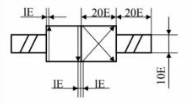 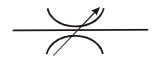 Встановлення: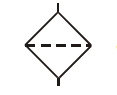 Напірна лініяВстановлення:Зливна лініяВстановлення:Всмоктувальна лініяПоворотний гідродвигун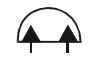 